The Academy at St James English Long Term Plan 2022-23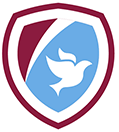 Autumn 1Autumn 2Spring 1Spring 2Summer 1Summer 2Our Belief and VisionAt The Academy at St James we have books at the heart of learning. We use quality texts to inspire and drive all our learning.We believe that children learn best when engaged with exciting and stimulating learning, allowing them to grow and develop into independent and resilient learners. In our school we support every child to reach their potential: Aspire, Achieve, Believe.“The more that you read, the more things you will know. The more that you learn, the more places you’ll go.” Doctor SeussAt The Academy at St James we have books at the heart of learning. We use quality texts to inspire and drive all our learning.We believe that children learn best when engaged with exciting and stimulating learning, allowing them to grow and develop into independent and resilient learners. In our school we support every child to reach their potential: Aspire, Achieve, Believe.“The more that you read, the more things you will know. The more that you learn, the more places you’ll go.” Doctor SeussAt The Academy at St James we have books at the heart of learning. We use quality texts to inspire and drive all our learning.We believe that children learn best when engaged with exciting and stimulating learning, allowing them to grow and develop into independent and resilient learners. In our school we support every child to reach their potential: Aspire, Achieve, Believe.“The more that you read, the more things you will know. The more that you learn, the more places you’ll go.” Doctor SeussAt The Academy at St James we have books at the heart of learning. We use quality texts to inspire and drive all our learning.We believe that children learn best when engaged with exciting and stimulating learning, allowing them to grow and develop into independent and resilient learners. In our school we support every child to reach their potential: Aspire, Achieve, Believe.“The more that you read, the more things you will know. The more that you learn, the more places you’ll go.” Doctor SeussAt The Academy at St James we have books at the heart of learning. We use quality texts to inspire and drive all our learning.We believe that children learn best when engaged with exciting and stimulating learning, allowing them to grow and develop into independent and resilient learners. In our school we support every child to reach their potential: Aspire, Achieve, Believe.“The more that you read, the more things you will know. The more that you learn, the more places you’ll go.” Doctor SeussAt The Academy at St James we have books at the heart of learning. We use quality texts to inspire and drive all our learning.We believe that children learn best when engaged with exciting and stimulating learning, allowing them to grow and develop into independent and resilient learners. In our school we support every child to reach their potential: Aspire, Achieve, Believe.“The more that you read, the more things you will know. The more that you learn, the more places you’ll go.” Doctor SeussOur ValuesCommunity 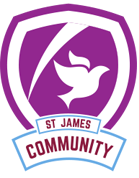 Peace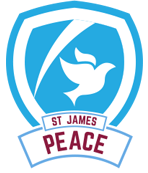 Respect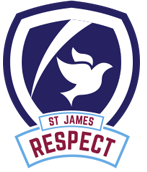 Forgiveness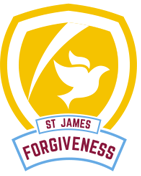 Courage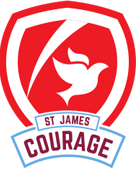 Trust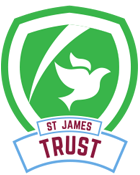 Nursery Cycle AHelping HandsThe Enormous TurnipOh no George!Going on a bear huntHelping HandsMy Pet StarThe Gingerbread ManOwl BabiesFrozen PlanetPenguin and PineconeIris and IsacInto the WildPongoBilly and the BeastOut of this worldThe Dinosaur who pooped a planetQ Pootle 5Making a SplashCome on DaisyMaking a splashDuffy’s lucky escapeThe IslandNursery Cycle BHelping HandsGoldilocks and the Three BearsOh no George!We’re going on a bear huntHelping HandsThe Gingerbread ManOwl BabiesMy Pet StarOnce Upon a TimeRapunzelThe Snowflake MistakeThe Magic CrayonBilly and the BeastDown on the FarmHansel and Gretel What the Ladybird heard Secret GardenJasper’s BeanstalkSpyderHug MeTiny ExplorersMove itThe Hare and the TortoiseThe Naughty BusReception Cycle AHelping HandsTexts: The Little Red HenThe SuitcaseThe Colour MonsterOnce there were giantsHelping HandsTexts: Stuck in the mudReal SuperheroesThe Royal Baby’s Big Red BusFrozen PlanetTexts:No place like homeBetty and the HettiThe snowflake mistake Into the WildTexts:We’re going on a lion huntExplorers of the wildOut of this worldTexts:How to catch a starThe Hackney MartianMaking a splashTexts:The Story of Pirate TomThe water princessReception Cycle BHelping HandsTexts:Little Red HenThe SuitcaseWhat makes me a me? Once there were giantsHelping HandsTexts: CinderellaThe Queen’s KnickersOnce Upon a TimeTexts:Little Red Riding HoodThere is no Big Bad Wolf in this storyDown on the FarmFarmer DuckFarm HullaballooSecret GardenJack and the BeanstalkThe Butterfly DanceMove itAeroplane Year 1&2 Cycle ALittle ExplorersTexts:Our Wildlife (poem)The Mystery of the Golden Wonderflower (English)The Seeds of Friendship (Reading)Writing Focus: Fiction: Adventure StoryLittle ExplorersTexts:Crackle, Spit! (Poetry) Tidy (English)Secret Sky Garden (Reading)Writing Focus:Non Fiction: RecountDungeons and DragonsTexts:Write me a dragon (poetry)George and the Dragon (English)The Snow Dragon (Reading)Writing Focus:Fiction: Overcoming the monsterDungeons and DragonsTexts:Queen of Hearts (poem)Tiny King (English)The Magic Finger (Reading Y2)The Kiss That Missed (Reading Y1)Writing Focus:Non Fiction: BiographyAdventures on the High Seas Texts:Harry and the Jaggedy Daggers (English)Y1 – National Geographic First Big Book of the OceanY2 - A Twist in the Tale (Reading)Writing Focus:Fiction:  Quest StoryNon-Fiction: Informal letters (postcards)Adventures on the High SeasTexts:Douglas Deep Sea Diary (English)Nibbles (Reading)Writing Focus:Fiction: Adventure StoryNon Fiction: Diary EntryYear 1&2 Cycle  BThe Great Food JourneyTexts:Mama Panya’s Pancakes NibblesWriting focus:Rags to richesThe Great Food JourneyTexts:Winter Soup RecipeOrion and the DarkThe Big Book of the OceanWriting focus:InstructionsThe Great Fire of LondonTexts:Vlad and the  Great Fire of London (English)The Great Fire of London (Reading)Writing focus:Conquering the monsterThe Great Fire of LondonTexts:Vlad and the Florence Nightingale Adventure (English)Georges Marvellous Medicine (Reading)Just the TicketTexts:The Hundred Decker Bus (English)Linbergh (Reading)Writing Focus:Fiction: Journey StoryNon-Fiction: Non-Chronological ReportJust the TicketTexts:Mrs Armitage on Wheel (English)Linbergh (Reading)Writing Focus:Ficiton: Adventure StoryNon Fiction: Biographies Year 3&4 Cycle APrehistoric ParkTexts:On the grassy hill (poem)The Pitty Beck (fiction)Iron Man (Reading)Writing Focus:Fiction: Warning storyPrehistoric ParkTexts:Caverns and Caves (poem)Stump Cross Cavern (non fiction)Stig of the Dump (Reading)Writing Focus: Non Fiction: Information LeafletDestroy our planetTexts:What the Roman’s did for us (poetry)The Paninis of Pompeii (Reading)Page 17 (English wagoll)Writing Focus:Fiction: Portal storySave our planetTexts:Deforestation Haiku (poetry)The Blue Planet (English)Rubbish Town Hero (Reading)Writing FocusNon Fiction:  Persuasive LetterThe Gift of the NileTexts: To the Nile (poem)Sandy Cove(English)A Mummy Ate My Homework (Reading)Writing Focus: Fiction: Adventure/Journey narrativeThe Gift of the NileTexts:  (English)(Reading)Writing Focus: Non Fiction: Year 3&4 Cycle BPrehistoric ParkTexts: Island and Skara Brae (English)The Wild Way Home (Reading)Writing Focus:Portal StoryPrehistoric ParkTexts:Stone Age Boy (English)The Wild Way Home (Reading)Writing Focus:NewspaperUnder the SurfaceTexts: The Hero of Pompeii (English)Escape from Pompeii and DK Find Out Ancient Rome (Reading)Writing focus:Rags to richesUnder the SurfaceTexts: The Hero of Pompeii (English)Indiana Bones and the lost libraryBeneath the SandsTexts: The Search for Tutankhamun (English) Everything Ancient Egypt and Flat Stanley-The Great Egyptian Adventure (Reading)Writing Focus:Fiction:  Journey StoryNon-Fiction: Diary EntryBeneath the SandsTexts:The God and the Pharaoh (English)Flat Stanley-The Great Egyptian Adventure (Reading)Writing Focus:Fiction: Conquering the Monster StoryNon-fiction:  Balanced Argument Year 5/6 Cycle AOut of this worldTexts:Sinbad the SailorCosmicWriting focus:Rags to richesOut of this worldTexts:One Giant LeapCosmicWriting focus:BiographyAfter the heartbreakTexts:The Migrant in MeThe Matchbox DiariesThe Boy at the Back of the ClassWriting focus:Journey StoryAfter the heartbreakTexts:Everyone comes from somewhereThe ArrivalThe Boy at the Back of the Class  Magic, Monsters and MayhemTexts:(poem)How To Train Your Dragon (English)Beowulf (Reading) Writing Focus:Fiction:Magic, Monsters and MayhemTexts:(poem)How To Train Your Dragon (English)Vikings in 30 Seconds (Reading) Writing Focus:Non Fiction:Year The 5/6 Cycle BOnly The BraveTexts:Invictus (poem)Shackleton’s Journey (fiction)Wonder (reading)Writing Focus:Fiction: Journey StoryOnly the BraveTexts:Still I Rise (poem)Everest (non fiction)Wonder (reading)Writing Focus:Non Fiction: NewspaperFriend of FoeTexts:The Highwayman (poem)Frankenstein (fiction)Dracula (Reading)Writing Focus:Fiction: Dual Narrative StoryFriend or FoeTexts:The Listeners (poem)Dracula (non-fiction)Room 13 (reading)Writing Focus:Non Fiction: Balanced ArgumentPeace, Poppies and WarfareTexts:Dulce et Decorum Est (poem)Where the poppies grow (fiction)Now or Never (reading)Writing Focus:Fiction: Wishing StoryPeace, Poppies and WarfareTexts:Black Saturday (poem)My Secret War Diary (non-fiction)Boy 87 (reading)Writing Focus:Non Fiction: Report